Технологическая карта урока английского языка по теме «My family»Планируемый результат.Организация пространстваХод урокаАвторы,  разработчики:Шереметьева Л.Ф. учитель английского языка МОУ СОШ № 32 г. ВолгоградПредмет Английский язык учебник «Spotlight» , авторы Ю.Е Ваулина, Дж. Дули, О.Е. Подоляко, В.ЭвансКласс      5 «б»Тип урокаУрок формирования первоначальных предметных навыков, овладения предметными умениями.Технология  построения урокаТехнология развития критического мышления.Тема« Мy family»Цель Используя технологию критического мышления подвести обучающихся к монологическому высказыванию по теме  « Мy family».  Задачи1.Формирование навыков чтения.2.Форирование навыков письма.3.Формирование умения работать в группе.4..Развитие логического и критического мышления.Основные термины, понятияParts  of  speech.Глагол to be  в настоящем времени.Present Simple TenseПредметные умения:Понимать текст о семье, выделять главное в его содержании.Строить свое монологическое высказывание  о семье. Личностные УУД:Осознавать необходимость овладения новыми знаниями.Проявлять интерес к новому содержанию.3.  Устанавливать связь между  целью деятельности и ее результатом.4.   Оценивать свой вклад в работу группы.Регулятивные УУД:Формировать умения самостоятельной работы по алгоритму.Уметь устанавливать связь между целью деятельности и ее результатом.Уметь корректировать свои действия в процессе коммуникативной деятельности на английском языке.Познавательные УУД:Работать с таблицей, составлять кластер, синквейн.Работать с информационным текстом и составлять аналогичный текст.Строить логические  рассуждения, включающие установление причинно-следственных связей.Коммуникативные УУД:1.Выражать собственное мнение.            2.Участвовать в коллективном обсуждении проблемы.3.Использовать языковые средства для выражения своих чувств, мыслей, мотивов и потребностейМежпредметные связи.     Формы работы.                      Ресурсы. Русский язык, литература, физическая культура, информатика.Групповая, индивидуальная, фронтальная.1.Учебник «Spotlight»  Ваулина Ю.Е., Дули Д.,  Подоляко О.Е., Эванс Издательство « Просвещение» 2013год.2.Презентация по теме « Моя семья».3.Компьютер.4.Проектор.5.Маркеры, карандаши, бумага для составления кластера6.Фотографии членов семьи обучающихся.Этапы урокаВремяДеятельность учителяДеятельность учениковОрг. момент 3 мин.Приветствие учителя, проверка готовности класса к работе.Teacher: Good morning, students. Nice to see you. How are you?Students are ready for the lesson. Textbooks, markers, sheets of paper are on the tables.ВызовАктуализация имеющихся знаний.Пробуждение интереса к получению новой информации.Постановка учеником собственных целей обучения. 10 мин.Teacher: Let’s read  an English poem (slide №2)What is the main idea of this poem?What does the family mean for everybody?The love of a family is life’s greatest happiness ( slide №2).Любовь семьи - величайшее счастье в жизни.Do you agree with this statement?Pay attention to the screen (slide №3) and formulate   the theme of the lesson.                                                                                        What can you do at our lessons?Can you write in English?Can you  speak  English ?Can you read English poems?But you can’t make clusters, can you?Учитель объясняет, то такое кластер (slide №4)You may draw  a circle in the middle of the sheets of paper. Write a word «Family». Add  words associated with this topic around your drawing. Учитель вывешивает кластеры на  доске.Teacher: Why do we make this cluster?(slides №5,6)Students:This poem is about a family.Students   work in groups, suggest their answers. The theme of   our lesson is «Family ».                                                                                                                                                                Обучающиеся составляют кластеры, работая в группах.
Ученики комментируют свои кластеры, отвечают на вопрос учителя. 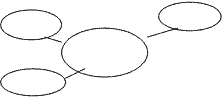 Ученики осмысливают данный этап урока, ставят перед собой цель- завершить работу над кластером.             ОсмыслениеПолучение  новой информации.Коректировка учеником поставленных целей обучения.10 мин.Teacher:  You can find new information for your clusters in the text «My family» p.56 «Spotlight»  and  fill inthe table (slide №7)What did you know about Kate’s family?Обучающиеся знакомятся с текстом и заполняют таблицу.                                                                             (Приложение № 1)                                      Обучающиеся рассказывают о членах семьи Кейт.РефлексияРазмышление, рождение нового знания.Постановка учеником новых целей обучения.Задание на дом7 мин5мин.Teacher: Let’s return to our clusters and add new information using facts from the text (slide №8).                       Сinquain (slide №9).                       We should make only 5 points:                                            1. What are we talking about today?                                               Example:                               (1word- a noun)                                                                                Family2. Give me 2 adjectives characterizing this noun.                         (happy, friendly).           3. Give me 3 verbs connected with this word.     (love,   work,     help)                      4. Give me a sentence   (only 4 words) describing  this noun.                                                                                                                     (Family is  our life)                                                                                           5.Give me only 1 word ( a synonym) which will complete a cinquainRelatives                     Write a diary page about your family  (p.57 ex.9)Teacher:I’d like to thank you for good work at the lesson.   Your marks are…………The lesson is over. Good bye!Обучающиеся завершают работу над кластером.Обучающиеся  составляют синквейн. Делают вывод о том, чему они научились за урок.